HASTA VE YAKINLARININ SAĞLIK KURULUŞLARINDA UYMASI GEREKEN KURALLAR    Fakültemizden alacağınız hizmet  kalitesinin artması ve aksaklıkların önlenmesi için,hasta ve hasta yakınlarının dikkat etmesi gereken kurallar aşağıda yer almaktadır :1.Başvurduğu sağlık kurum ve kuruluşunun kural ve uygulamalarına uygun davranır ve katılımcı bir yaklaşımla teşhis ve tedavi ekibinin bir parçası olduğu bilinciyle hareket edilir.2. Yakınmalarını, daha önce geçirdiği hastalıkları, gördüğü tedavileri ve tıbbi müdahaleleri, eğer varsa halen kullandığı ilaçlar ve sağlığıyla ilgili bilgiler mümkün olduğunca eksiksiz ve doğru olarak verilmelidir.3. Hekim tarafından belirlenen sürelerde kontrole gelinmeli ve tedavisinin gidişatı hakkında geri bildirimlerde bulunulmalıdır.4. Randevu tarih ve saatine uyulmalı ve değişiklikler ilgili yere bildirilmelidir.5. İlgili mevzuata gore öncelik tanınan hastalar ile diğer hastaların ve personelin haklarına saygı gösterilmelidir.6. Personele sözlü ve fiziki saldırıya yönelik davranışlarda bulunulmamalıdır.7. Haklarının ihlal edildiğini düşündüğünde veya sorun yaşadığında Hasta Hakları birimine başvurulmalıdır.8. Hasta olmadıkları sürece sağlık kuruluşuna  gelirken çocuk getirilmemelidir.9. Kurum içerisinde yükses sesle konuşulmamalı ve gürültü yapılmamalıdır. 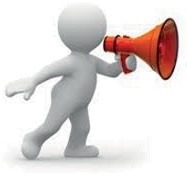 10.Kuruma gelirken yiyecek ve içecek getirilmemelidir.                                      11.Tuvalet ve lavabolar temiz kullanılmalı, çöp kutuları dışına çöp atılmamalıdır.12.Muayeneden önce mutlaka dişler fırçalanmalıdır.13. Cep telefonları kurum içerisinde sessiz modda tutulmalıdır.14. Sağlık çalışanlarına ve diğer hastalara nazik ve anlayışlı davranılmalıdır.15 Kurumunun işleyişi ile ilgili ilke kurallara uyulmalı ayrıcalık iltimas talebinde bulunulmamalıdır.16.Kuruma ait malzemelere zarar verilmemeli zarar verildiği takdirde bedelinin zarar veren tarafından ödeneceği bilinmelidir.17. Güvenlik görevlilerinin ve hastane personelinin uyarıları dikkate alınmalıdır.18. Yangın merdivenleri amacı dışında kullanılmamalıdır ve buralara eşya konulmamalıdır.19. Kurum içerisinde ve yakın çevresinde sigara içilmemelidir.20.Hekim ve sağlık çalışanları baskı altına alınmamalı ve haksız işlem yaptırılmamalıdır. Haksız şikayette bulunulmamalıdır.DİŞ HEKİMLİĞİ FAKÜLTESİ                                                                                                                         DEKANLIĞISAĞLIK GÜNLER DİLERİZ. 